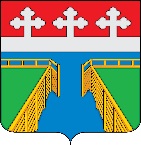 Р О С С И Й С К А Я   Ф Е Д Е Р А Ц И ЯПОСТАНОВЛЕНИЕАдминистрации  Остаповского сельского поселенияШуйского муниципального района Ивановской области24.10.2023 г                                                 №  192д. ОстаповоОб утверждении Положения о порядке выявления бесхозяйных недвижимых вещей и принятия их в собственность Остаповского  сельского поселения (  в редакции от 22.02.2024 г.)В соответствии со ст. 225 Гражданского кодекса Российской Федерации, ст. 56.5 Земельного кодекса Российской Федерации, на основании федеральных законов от 06.10.2003 N 131-ФЗ "Об общих принципах организации местного самоуправления в Российской Федерации", от 13.07.2015 N 218-ФЗ "О государственной регистрации недвижимости", Приказа Минэкономразвития России от 10.12.2015 N 931 "Об установлении Порядка принятия на учет бесхозяйных недвижимых вещей", Администрация Остаповского сельского поселенияПОСТАНОВЛЯЕТ:1. Утвердить Положение о порядке выявления бесхозяйных недвижимых вещей и принятия их в собственность Остаповского сельского поселения.2. Обеспечить публикацию настоящего постановления на официальном сайте администрации Остаповского  сельского поселения.3. Обнародовать настоящее решение в «Вестнике Остаповского сельского поселения». 4. Настоящее постановление вступает в силу с даты его подписания.Глава Остаповского сельского поселения             В.Д. Богуславский Приложениек постановлению администрацииОстаповского  сельского поселенияот 24.10.2023 г № 192(  в ред. от 22.02.2024 г.) ПОЛОЖЕНИЕО ПОРЯДКЕ ВЫЯВЛЕНИЯ БЕСХОЗЯЙНЫХ НЕДВИЖИМЫХ ВЕЩЕЙ И ПРИНЯТИЯ ИХ В СОБСТВЕННОСТЬ ОСТАПОВСКОГО  СЕЛЬСКОГО ПОСЕЛЕНИЯ1. Настоящее Положение о порядке выявления бесхозяйных недвижимых вещей и принятия их в собственность Остаповского сельского поселения определяет последовательность действий по выявлению бесхозяйных недвижимых вещей, находящихся на территории Остаповского сельского поселения и принятию их в собственность Остаповского сельского поселения.2. Настоящий Порядок распространяется на недвижимое имущество (за исключением подлежащих государственной регистрации воздушных и морских судов, судов внутреннего плавания), не имеющее собственника или собственник которого неизвестен либо, если иное не предусмотрено законами, от права собственности на которое собственник отказался.3. Деятельность по выявлению бесхозяйных недвижимых вещей и установлению их собственников, подготовке заявления о постановке на учет бесхозяйных недвижимых вещей и его направлению в территориальный орган федерального органа в области государственного кадастрового учета и государственной регистрации прав (далее - орган регистрации прав) осуществляет уполномоченный специалист администрации Остаповского сельского поселения  (далее - уполномоченный специалист ).4. Главными целями и задачами выявления бесхозяйных недвижимых вещей являются:- вовлечение неиспользуемого имущества в свободный гражданский оборот;- обеспечение безопасной технической эксплуатации имущества;- надлежащее содержание территории муниципального образования (наименование муниципального образования)5. Сведения о бесхозяйных недвижимых вещах поступают к уполномоченному  специалисту :1) на основании заявления от федеральных органов государственной власти, органов государственной власти Ивановской области, органов местного самоуправления муниципальных образований, физических и юридических лиц о местонахождении указанных объектов;2) в результате проведения инвентаризации и проверок использования муниципального имущества (наименование муниципального образования)3) при проведении ремонтных работ на объектах инженерной инфраструктуры, иных объектах муниципального образования (наименование муниципального образования)4) на основании заявления собственника объекта недвижимого имущества (участников общей собственности) об отказе от права собственности на данный объект.6. В случае, предусмотренном подпунктом 4 пункта 5 Порядка, заявление собственника (участников общей собственности) об отказе от права собственности на объект недвижимости оформляется с обязательным указанием:1) вида объекта недвижимости, его кадастрового номера и адреса (при наличии);2) сведений о собственнике объекта недвижимости:- для юридического лица: полное наименование; основной государственный регистрационный номер и идентификационный номер налогоплательщика (указываются в отношении российского юридического лица); страна регистрации (инкорпорации), дата и номер регистрации (указываются в отношении иностранного юридического лица); почтовый адрес; телефон для связи и адрес электронной почты (при наличии);- для физического лица: фамилия, имя (полностью), отчество (полностью, при наличии); дата рождения; место рождения; гражданство (для лица без гражданства указываются слова «лицо без гражданства»); страховой номер индивидуального лицевого счета в системе обязательного пенсионного страхования (СНИЛС) (указывается для лица, на которое законодательством Российской Федерации распространяется обязательное пенсионное страхование); реквизиты документа, удостоверяющего личность (вид, серия, номер, дата выдачи, кем выдан); почтовый адрес; телефон для связи и адрес электронной почты (при наличии).Из заявления об отказе от права собственности на объект недвижимого имущества должно однозначно следовать волеизъявление собственника (участников общей собственности), отказывающегося (отказывающихся) от права собственности на указанный объект недвижимости.7. К заявлению собственника (участников общей собственности) об отказе от права собственности на объект недвижимости прилагаются:1) копии правоустанавливающих документов, подтверждающих наличие права собственности у лица (лиц), отказывающегося (отказывающихся) от права собственности на объект недвижимого имущества;2) копии документа, удостоверяющего личность заявителя - физического лица, копии документов, удостоверяющих личность и полномочия представителя физического лица;3) копии документов, удостоверяющих личность и полномочия лица, имеющего право действовать без доверенности от имени юридического лица, либо копии документов, удостоверяющих личность и полномочия лица по доверенности, - в случае, если заявителем является юридическое лицо;4) копия документа, подтверждающего, что отказ от права собственности на данный объект недвижимого имущества не является крупной сделкой, либо копия решения о согласии на совершение крупной сделки в случае отказа от права собственности юридическим лицом, для которого в соответствии с действующим законодательством, определяющим правовое положение данного вида юридических лиц, требуется согласие (одобрение) органов управления юридического лица на совершение крупной сделки.8. В случае если заявление представляется посредством почтового отправления, копии указанных в пункте 7 Порядка документов должны быть удостоверены в нотариальном порядке.При представлении заявления посредством личного обращения к уполномоченному  специалисту  копии указанных документов могут быть удостоверены либо нотариально, либо должностным лицом администрации  на основании представленных заявителем оригиналов документов.9. Постановка имущества на учет в качестве бесхозяйного объекта недвижимого имущества осуществляется уполномоченным специалистом  в порядке, установленном действующим законодательством Российской Федерации.10. По истечении года со дня постановки на учет бесхозяйной недвижимой вещи уполномоченный специалист  подает в суд заявление о признании права муниципальной собственности Остаповского сельского поселения на данную бесхозяйную недвижимую вещь.11. На основании вступившего в законную силу решения суда о признании права муниципальной собственности на бесхозяйную недвижимую вещь уполномоченный специалист  подает заявление на регистрацию права муниципальной собственности Остаповского сельского поселения в орган регистрации прав.12. В течение пяти рабочих дней со дня получения выписки из Единого государственного реестра недвижимости об основных характеристиках и зарегистрированных правах на объект недвижимости уполномоченный специалист включает ее в реестр муниципального имущества Остаповского сельского поселения.13. В случае выявления информации о собственнике объекта недвижимого имущества уполномоченный специалист  прекращает работу по сбору документов для его постановки на учет в качестве бесхозяйного и сообщает данную информацию лицу, подавшему заявление.14. В связи с прекращением существования объекта недвижимого имущества и государственной регистрации прекращения зарегистрированных в Едином государственном реестре недвижимости на такие объекты, если собственник таких объектов недвижимости и земельного участка, на котором они были расположены, ликвидирован (в отношении юридического лица) или правоспособность собственника таких объектов недвижимости и правообладателя земельного участка, на котором они были расположены, прекращена в связи со смертью и право на данный земельный участок не перешло по наследству к другим лицам в соответствии с завещанием или законом (в отношении физического лица), уполномоченный специалист  от имени Остаповского сельского поселения выступает заявителем при государственном кадастровом учете:1) в связи с прекращением существования таких объектов недвижимости и государственной регистрации прекращения зарегистрированных  прав на такие объекты в Едином государственном реестре недвижимости;2) в связи с прекращением существования таких объектов недвижимости, права на которые не зарегистрированы в Едином государственном реестре недвижимости.15. При выявлении гидротехнического сооружения, которое не имеет собственника или собственник которого не известен либо от права собственности на которое собственник отказался, уполномоченный  специалист в течение 5 дней со дня выявления направляет в орган государственного надзора и орган исполнительной власти субъекта Российской Федерации, на территории которого расположено гидротехническое сооружение, данные о нем для решения вопроса об обеспечении безопасности данного сооружения.16. В случае если правообладатели изымаемых объектов недвижимого имущества не были выявлены, уполномоченный орган обращается в суд с заявлением о признании права за Остаповским  сельским поселением на такие объекты, расположенные на земельных участках, подлежащих изъятию для муниципальных нужд, независимо от того, были ли такие объекты недвижимого имущества поставлены на учет в качестве бесхозяйной недвижимой вещи.